СЕЛЬСКОЕ ПОСЕЛЕНИЕ НИКОЛЬСКОЕОбустройство контейнерных площадок на территории сельского поселения Никольское.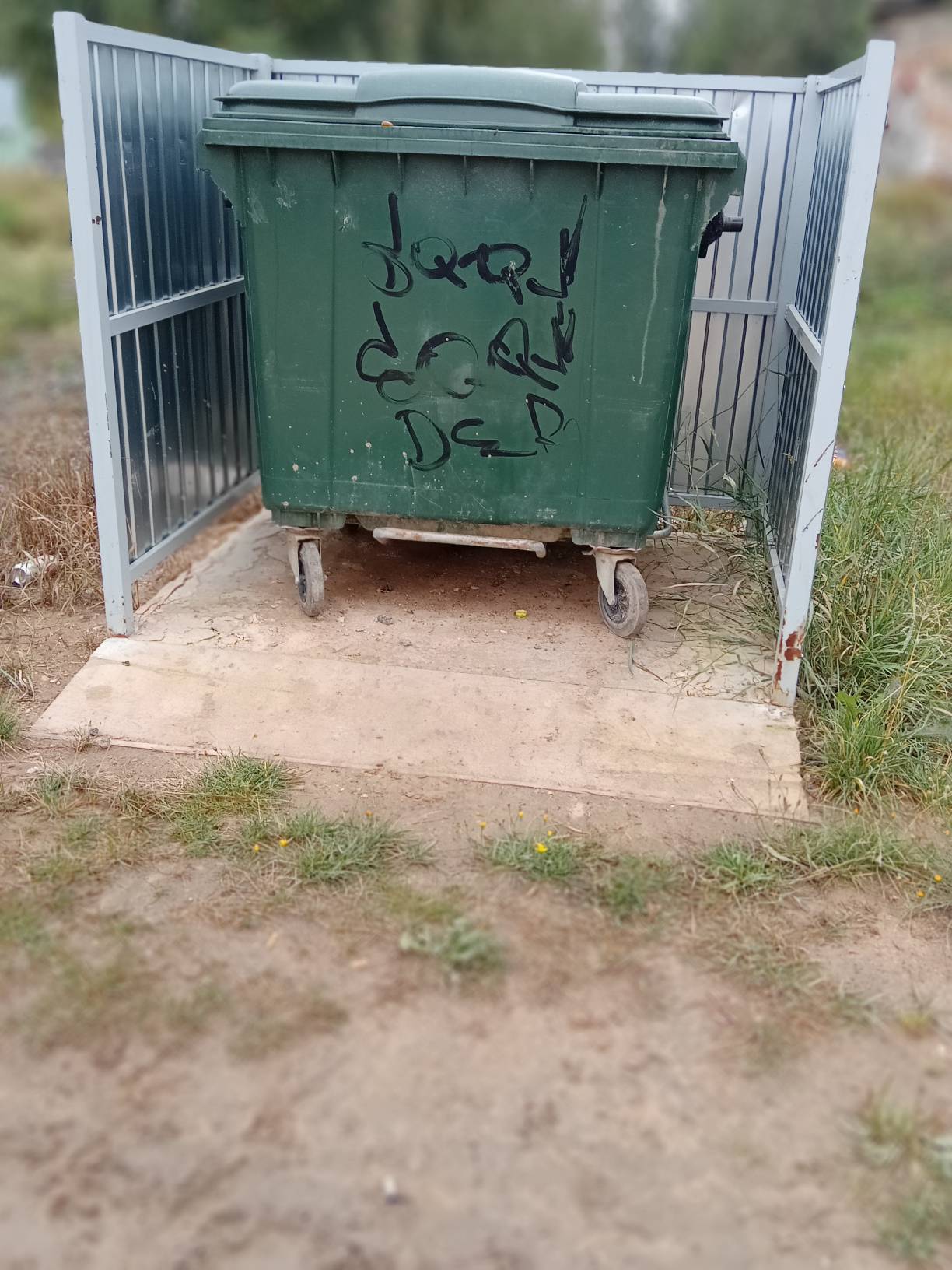 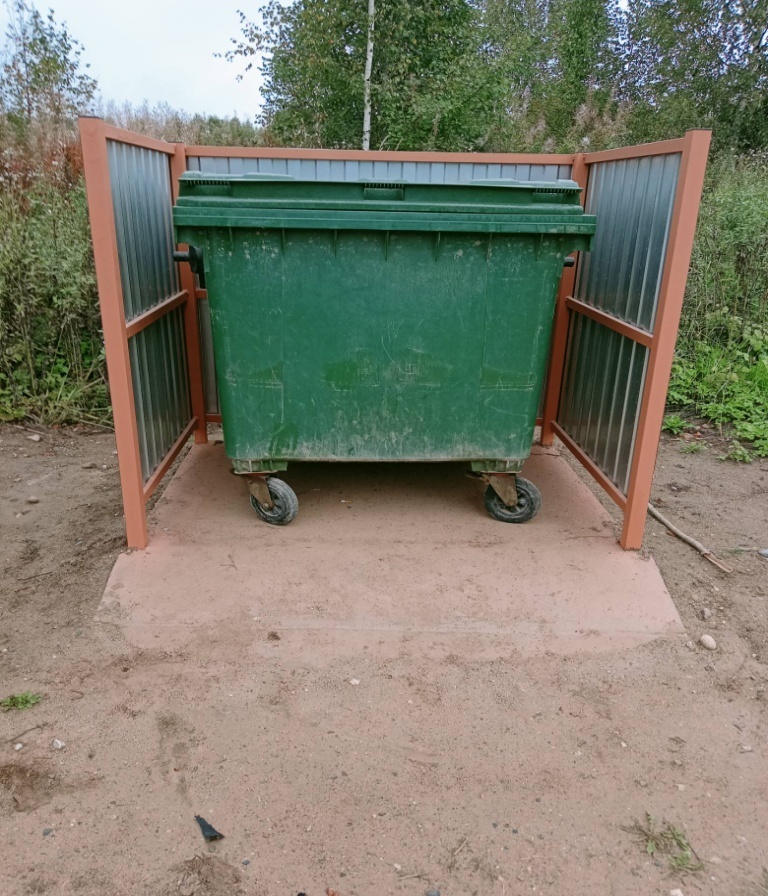 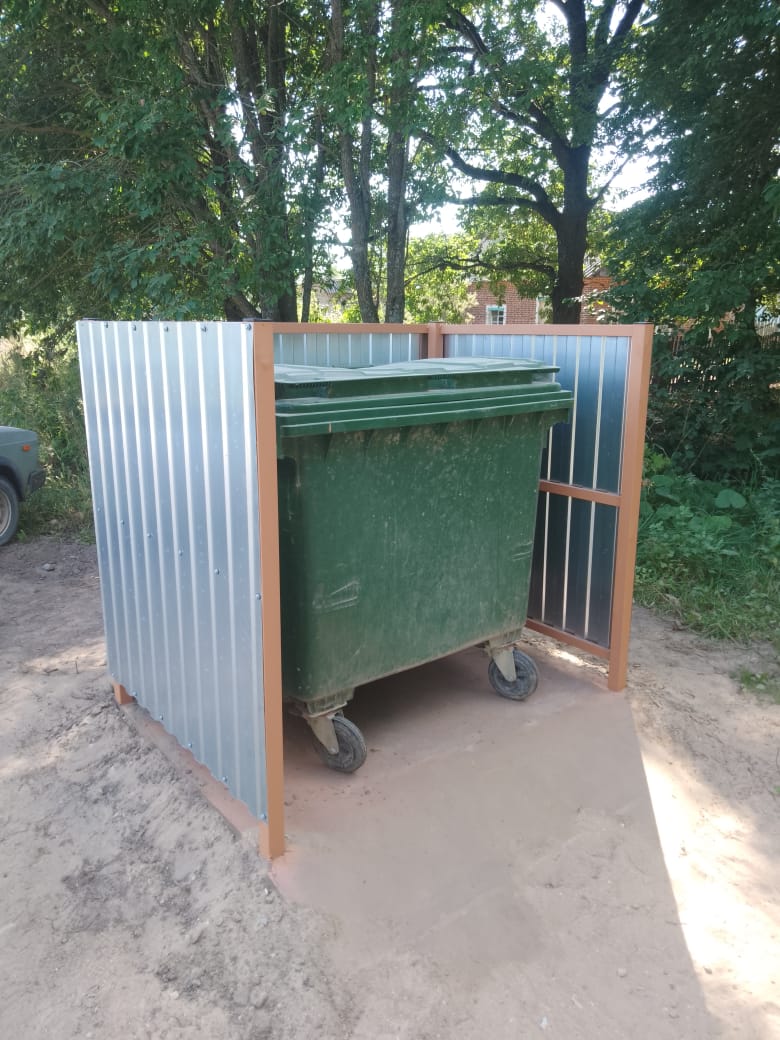 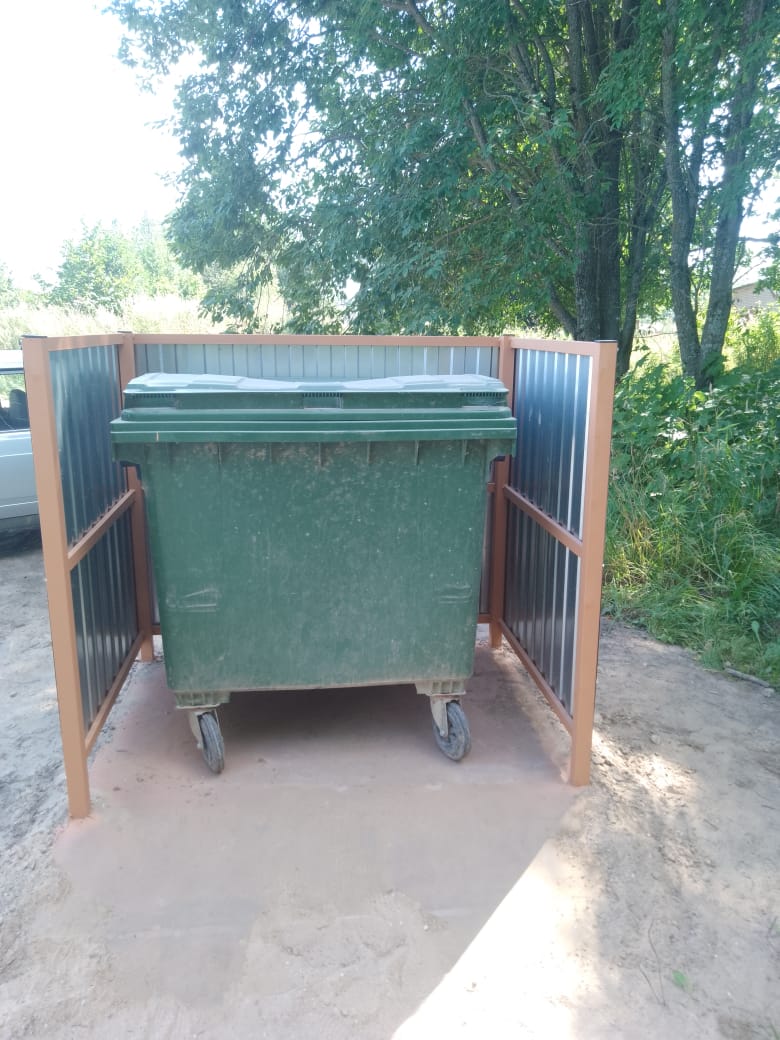 